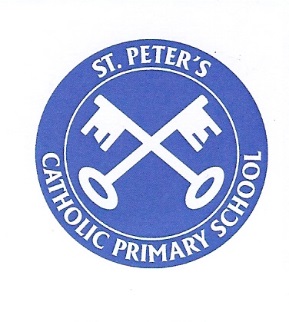 5th September 2019Dear ParentsWelcome back to a new school year and especially to all our new children and their families. On behalf of all the staff I would like to thank parents and children for their kind words and gifts at the end of term in July. These are always very much appreciated. Bishop Mark visit – We were delighted to receive a visit from Bishop Mark yesterday. He joined the whole school for an assembly where he led us in worship, asked and answered questions with the children before meeting with staff. Yet again the children made us extremely proud with their answers and their thoughtful questions. Bishop Mark asked me to pass on an invite to St Peter’s Church over the weekend where he’ll be celebrating mass. He would dearly love to see as many families as possible there.Mass & Assembly - There will be no class assembly this week.  Our first whole school Mass will be on Friday 13th September at the slightly later time of 10:00am all welcome. School Dinner Money – Just a reminder that the price of a school meal has increased to £2.30 from the 1st September. The amount due for KS2 (juniors) for the autumn term will be 38 days, totalling £87.40. Please ensure that money is placed in an envelope clearly marked with the pupil’s name and class. Alternately monies can be paid online via the Tameside MBC website. At present there is a technical error with the online system, so alternatively payment can be made to school via cash or cheque. We apologise for any inconvenience caused.We will not be able to issue a school dinner to any child where there is a debt of more than £20.00. In such cases parents will be expected to provide their child with a packed lunch.  School Fund - School fund for this term is £8.00. This voluntary fund is vital for subsidising resources, costumes for productions and helps towards extra chargeable curriculum enhancements.Nursery Snack Fund – fund amounts will vary due to the staggered intake.  Snack fund is £2.50 per week. We also ask for £1.00 a week as a voluntary contribution for curriculum enhancement as explained in the Nursery Prospectus and is available to view on the website under the Admissions section.  Please make cheques payable to: St. Peter’s Catholic Primary School alternatively payments can be made via School Money Scheme, a text will be sent out next week.  Thank you to parents who have already sent in their snack fund.Nursery Wraparound Provision – from 3rd September we are pleased to offer wraparound care in our nursery unit. The sessions are from 11:55 am until 15:15. The charge is £10.00 per each afternoon session. Cross Country races - these take place each Wednesday for 3 weeks starting on Wednesday 18th September for Year 3-6.  All children are welcome to take part and letters will be given to those children who expressed an interest. Please note these races take place at King George’s playing field Ashton-Under-Lyne from 4:00pm and children must be accompanied by an adult. Year 6 trip to Llandudno - Year 6 will be visiting Llandudno on Tuesday 10th September as part of their geography topic. A letter has been sent by Mrs Barber with full details of the trip. Please ensure that any outstanding monies and permission slips are returned to school by Friday 6th September.  Just a reminder that this trip leaves at 7:00am in the morning, so children need to be at school at 6:45am. An early alarm call!Monday 16th September Year 6 Parents’ meeting 5:45pm – 6:15pm - This meeting is to discuss the expectations of Year 6 children, along with suggestions of how you can support your child in their final and very important year in primary school. Parents’ Drop-In – Tuesday 24th September 3:30pm – 5:00pm - this is an opportunity for parents to discuss any concerns with their child’s teacher. Children’s work will not be on show and progress will not be discussed at this early stage. We generally find that few parents don’t need to see teachers at this point, but if you do, please feel free to drop-in. After School Clubs – All clubs will start week commencing 16th September with the exception of Tameside Sports Services with Teri our school coach who will start with Tag Rugby from Thursday 12th for Year 5 and 6. Flyers to be sent out Friday.The after-school club timetables and permission slips will be sent home next week. Nasal Flu Vaccination Year R to Year 6– the Department of Health have announced that all children in year R - 6 are going to be offered a flu immunisation every year. The immunisation will take place in school on Friday 11th October in the morning for those children who returned the signed parental consent.Forms will be sent out on Friday 6th September. Please return same by Friday 13th September.  School photographs – Tuesday 24th September - every child will have an individual photograph during the morning. Anyone wishing to have their babies and pre-nursery/school aged children photographed, with older siblings, need to go to the school hall from 8:30 a.m.  Children with siblings in school will be taken out of class throughout the morning for the photo shoot (including nursery children with siblings in school.)Holiday lists – these are available on the website for 2019/2020 or a copy is available from the school office.  Please note that requests for ‘leave of absence’ in term time must be in writing and will only be granted in exceptional circumstances.  Our Attendance policy is available on the website but please contact the office if you require a hard copy. Please note that 10 unauthorised absences (5 days) will trigger a penalty notice per parent per child. Packed Lunch policy – we would like to remind parents that we do have a Healthy lunch policy.  Please would parents ensure that this policy is adhered to as it has been noted that some packed lunch have contained chocolate. Most children’s yoghurts, especially the tube yoghurts have high sugar content.  Also, fruit winders are not fresh fruit and contain sugar and can be defined sweets.  Many children’s packed lunches cannot be classed as healthy due to amount of sugar being consumed.  For more information please visit the school website at www.stpetersstalybridge.co.uk Thank you for your co-operation.Peanut & Cashew Nut allergies – please could I ask parents not to include peanuts or Cashew Nuts in their child’s packed lunch as we have allergies in school. Thank you for your co-operation in this matter.Swimming Lessons - swimming for Year 4 will start on Monday pm 9th September and will continue swimming until the 9th December.  The children will need swimming trunks – not sports shorts, a swimsuit – not a bikini, a towel in a plastic bag or swimming bag. If children have been prescribed an inhaler, they must have their inhaler with them. Copley Baths will not allow children to wear goggles unless it is for medical reasons, which needs to be in writing.  Parent volunteers are also required. If you are able to help, please contact Mrs Cooke.Uniform and PE kits – The children have returned to school very smartly dressed which is wonderful. Thank you. Please can I pass on a couple of reminders. Shoes should not have flashing lights and junior outdoor P.E. kit must be plain tracksuits - no motifs or logos please. Can all uniform and PE kit be clearly named. Name tapes are better than biro as biro washes out. Please ensure that PE kits are brought into school and are left on the child’s peg for the term.  For any uniform queries please check the school website uniform list under parents’ information.Year 6 – moving on July 2020 dates and times of the High school open days are available to download from the school website under> School Partnerships section.  Christmas Productions – as last year, the infant & nursery production will be on Thursday 12th December at 9:30am and 2:15pm. The junior production will be on Wednesday 18th December at 2:00pm and 5:45pm. Achievements Assembly Awards - at the end of each school year we award 2 special certificates and badges per class for effort, achievement and/or progress.  For outstanding 100% attendance and punctuality a certificate, badge and gift voucher are awarded.  We also have school shields and trophies for outstanding effort, achievement or progress. Children’s names are engraved on these and are then placed in our trophy cabinet.  The following trophies were awarded to Year 6 children:Joseph Horrocks – Shaun O’Brien Memorial Shield – for outstanding contribution in RE Lawson Yates- Harry Garside Memorial Shield – for outstanding contribution to football		Ellie Murray - Alphonsos Ormsby Memorial Cup – for outstanding achievement in English 	Dexter Mellor - Bernadette O’Brien Memorial Shield – for outstanding achievement in MathsMax Lavin - Fr. Bernard Forshaw Memorial Shield – for commitment for Catholic life in school and parishPlease find below some dates for your diary:Tuesday 10th September - Year 6 Llandudno. Please be at school for 6:45 am. Coach will depart at 7:00am prompt. Friday 13th September – Whole school mass in church at 10:00am All welcome.Monday 16th September – Year 6 Parents’ meeting with Mrs Barber and Mr Gould 5:45 – 6:15pmTuesday 24th September – School photographsTuesday 24th September – Parents’ drop in 3.30pm – 5pmTuesday and Wednesday 26th and 27th November – parents evening Tues 3:30 - 7:00pm, Wed 3:30 – 5pmKind regardsMr R GouldActing Headteacher